Publicado en España el 30/05/2024 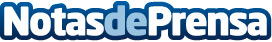 Diego Ruiz, fundador de DRC Academy: "Dominar el inglés será un requisito en casi cualquier trabajo"Desde DRC Academy, plataforma de clases de inglés, destacan la importancia de conocer este idioma para poder tener una proyección profesionalDatos de contacto:Diego RuizFundador y Director+353 899409220Nota de prensa publicada en: https://www.notasdeprensa.es/diego-ruiz-fundador-de-drc-academy-dominar-el Categorias: Nacional Idiomas Educación Emprendedores http://www.notasdeprensa.es